     Sayı	:	…/…/ 2…Konu	: Genel Kurul Sonuç BildirimiOSMANİYE KORKUT ATA ÜNİVERSİTESİ REKTÖRLÜĞÜ’NEKulübümüzün …/…/2… tarihinde yaptığı olağan/olağanüstü genel kurul toplantısı sonucunda aşağıda açık kimlikleri yazılı kişiler adları karşısında gösterilen görevlere seçilmişlerdir.Belirtilen toplantıda tüzük değişikliği yapılmıştır/yapılmamıştır.Arz ederim.EKLER	:İmza Adı – Soyadı………….Kulübü Yönetim Kurulu BaşkanıGENEL KURUL SONUÇ BİLDİRİMİ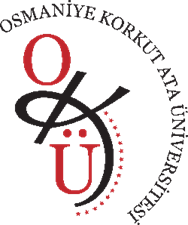 OSMANİYE KORKUT ATA ÜNİVERSİTESİSAĞLIK KÜLTÜR VE SPOR DAİRE BAŞKANLIĞIGENEL KURUL SONUÇ BİLDİRİMİ ………..………………. KULÜBÜDöküman No:SKS.FRM.011OSMANİYE KORKUT ATA ÜNİVERSİTESİSAĞLIK KÜLTÜR VE SPOR DAİRE BAŞKANLIĞIGENEL KURUL SONUÇ BİLDİRİMİ ………..………………. KULÜBÜYayın Tarihi10.11.2022OSMANİYE KORKUT ATA ÜNİVERSİTESİSAĞLIK KÜLTÜR VE SPOR DAİRE BAŞKANLIĞIGENEL KURUL SONUÇ BİLDİRİMİ ………..………………. KULÜBÜRevizyon Tarihi:OSMANİYE KORKUT ATA ÜNİVERSİTESİSAĞLIK KÜLTÜR VE SPOR DAİRE BAŞKANLIĞIGENEL KURUL SONUÇ BİLDİRİMİ ………..………………. KULÜBÜRevizyon No:OSMANİYE KORKUT ATA ÜNİVERSİTESİSAĞLIK KÜLTÜR VE SPOR DAİRE BAŞKANLIĞIGENEL KURUL SONUÇ BİLDİRİMİ ………..………………. KULÜBÜSayfa:1/1KULÜBÜNADIGENEL KURULUNToplantı TarihiKULÜBÜNKÜTÜK NO80-079-00..GENEL KURULUNÜye SayısıKULÜBÜNFaaliyet YeriGENEL KURULUNNiteliğiOlağan/Olağanüstü Genel Kurul ToplantısıKULÜBÜNTelefon NumarasıGENEL KURULUNTüzük DeğişikliğiKulüp Tüzüğünde Değişiklik Yapılmıştır/YapılmamıştırKULÜBÜNGENEL KURULUNİlan ŞekliÜyelere Yazı ile Bildirilmiştir/ e-mail ile BildirilmiştirSıra NoAdı ve SoyadıT.C. Kimlik NoBaba AdıDoğum Yeri ve TarihiTemsil Edilen Tüzel Kişiliğin AdıTabiiyetiCinsiyetiMesleğiSeçildiği GörevFaaliyet Yeri (Açık Adres)12345678910111213141516